Kính gửi:ỦY BAN CHỨNG KHOÁN NHÀ NƯỚCSỞ GIAO DỊCH CHỨNG KHOÁN HÀ NỘICông ty Cổ phần Đầu tư và Xây dựng Thành Nam; Mã chứng khoán: CSC xin trân trọng gửi lời chào đến Quý Ủy ban và Quý Sở.Thực hiện nghĩa vụ công bố thông tin của tổ chức niêm yết theo quy định của thông tư số 52/2012/TT-BTC và quy chế 325/QĐ - SGDHN, Công ty chúng tôi xin gửi Quý cơ quan giải trình số  liệu biến động lợi nhuận sau thuế của Công ty quý 3 năm 2012 so với cùng kỳ như sau:Lợi nhuận sau thuế quý 3 năm 2012 của công ty mẹ là		: 1.983.758.757   VNĐLợi nhuận sau thuế quý 3 năm 2011 của Công ty mẹ là		: 3.257.200.248   VNĐNhư vậy lợi nhuận quý 3 năm 2012 giảm so với cùng kỳ là	: 1.273.441.491 VNĐ với tỷ lệ giảm là 39,10%  là do những biến động sau: Trên đây là nguyên nhân chủ yếu làm giảm lợi nhuận quý 3 năm 2012 so với cùng kỳChúng tôi cam kết thông tin công bố trên đây là đúng sự thực và hoàn toàn chịu trách nhiệm trước pháp luật về nội dung đã công bố.Xin trân trọng cảm ơn!Nơi nhận: Như kính gửiHĐQT (báo cáo)Lưu VP công ty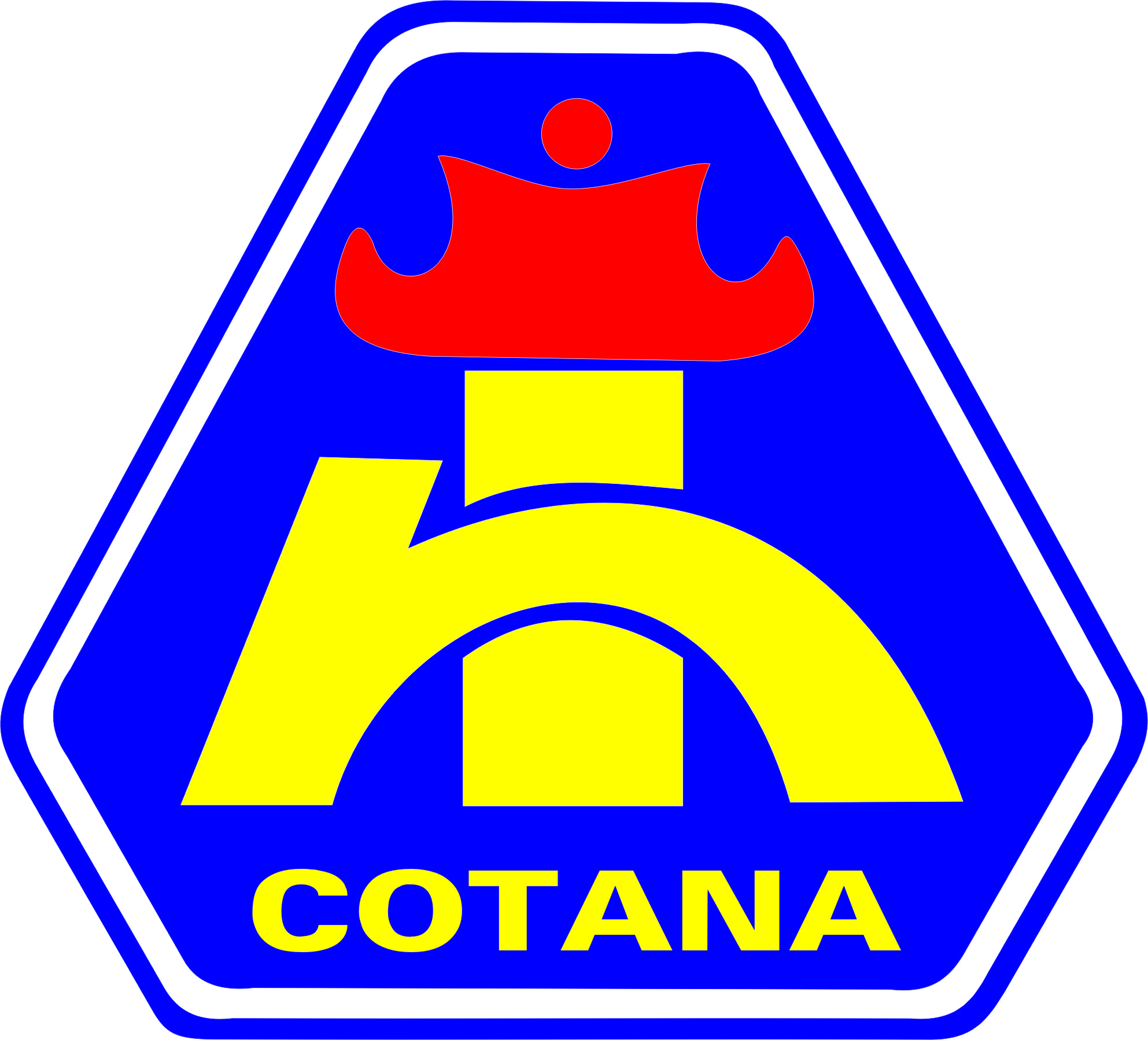  CÔNG TY CỔ PHẦN ĐẦU TƯ VÀ XÂY DỰNG THÀNH NAMCOTANA.,JSCCỘNG HÒA XÃ HỘI CHỦ NGHĨA VIỆT NAM Độc lập - Tự do - Hạnh phúcSố: 270 /CV-TNV/v: Giải trình số liệu chênh lệch quý 3 năm 2012 so với cùng kỳSố: 270 /CV-TNV/v: Giải trình số liệu chênh lệch quý 3 năm 2012 so với cùng kỳ                              Hà nội, ngày 20 tháng 10 năm 2012   Chỉ tiêuQuý 3 năm 2012Quý 3 năm 2011Chênh lệchTỷ lệDoanh thu bán hàng và cung cấp dịch vụ59.734.253.71393.554.245.061(33.819.991.348)36,15%Lãi gộp về bán hàng và cung cấp dịch vụ3.584.055.2236.004.032.290(2.419.977.067)40,31%Chi phí hoạt động tài chính 2.162.962.0982.602.140.752(439.178.654)16,88%Người ủy quyền thực hiện công bố thông tinHOÀNG VIỆT HÙNGCÔNG TY CP ĐẦU TƯ VÀ XÂY DỰNG THÀNH NAM